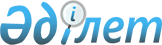 О внесении изменений в решение Шортандинского районного маслихата от 20 декабря 2017 года № С-22/2 "О районном бюджете на 2018-2020 годы"Решение Шортандинского районного маслихата Акмолинской области от 11 декабря 2018 года № С-34/2. Зарегистрировано Департаментом юстиции Акмолинской области 13 декабря 2018 года № 6929
      Примечание РЦПИ.

      В тексте документа сохранена пунктуация и орфография оригинала.
      В соответствии со статьями 106, 109, 111 Бюджетного кодекса Республики Казахстан от 4 декабря 2008 года, с подпунктом 1) пункта 1 статьи 6 Закона Республики Казахстан от 23 января 2001 года "О местном государственном управлении и самоуправлении в Республике Казахстан", на основании решения Акмолинского областного маслихата от 29 ноября 2018 года № 6С-26-2 "О внесении изменений в решение Акмолинского областного маслихата от 13 декабря 2017 года № 6С-17-2 "Об областном бюджете на 2018-2020 годы" (зарегистрировано в Реестре государственной регистрации нормативных правовых актов № 6903), Шортандинский районный маслихат РЕШИЛ:
      1. Внести в решение Шортандинского районного маслихата "О районном бюджете на 2018-2020 годы" от 20 декабря 2017 года № С-22/2 (зарегистрировано в Реестре государственной регистрации нормативных правовых актов № 6300, опубликовано 13 января 2018 года в районных газетах "Вести", "Өрлеу") следующие изменения:
      пункт 1 изложить в новой редакции:
      "1. Утвердить районный бюджет на 2018-2020 годы, согласно приложениям 1, 2 и 3 соответственно, в том числе на 2018 год в следующих объемах:
      1) доходы – 3 778 372,9 тысяч тенге, в том числе:
      налоговые поступления – 783 138,2 тысяч тенге;
      неналоговые поступления – 14 599,5 тысяч тенге;
      поступления от продажи основного капитала – 32 349,2 тысяч тенге;
      поступления трансфертов – 2 948 286 тысяч тенге;
      2) затраты – 3 787 091 тысяч тенге;
      3) чистое бюджетное кредитование – 199 117 тысяч тенге, в том числе:
      бюджетные кредиты – 230 880 тысяч тенге;
      погашение бюджетных кредитов – 31 763 тысяч тенге;
      4) сальдо по операциям с финансовыми активами – 0 тысяч тенге;
      приобретение финансовых активов – 0 тысяч тенге;
      5) дефицит (профицит) бюджета – -207 835,1 тысяч тенге;
      6) финансирование дефицита (использование профицита) бюджета – 207 835,1 тысяч тенге.";
      приложения 1, 11 к решению изложить в новой редакции, согласно приложениям 1, 2 настоящего решения.
      2. Настоящее решение вступает в силу со дня государственной регистрации в Департаменте юстиции Акмолинской области и вводится в действие с 1 января 2018 года.
      "СОГЛАСОВАНО"
      11 декабря 2018 года Районный бюджет на 2018 год Целевые трансферты из республиканского бюджета на 2018 год
					© 2012. РГП на ПХВ «Институт законодательства и правовой информации Республики Казахстан» Министерства юстиции Республики Казахстан
				
      Председатель сессии
районного маслихата

Г.Муканова

      Секретарь районного
маслихата

Д.Отаров

      Аким Шортандинского
района

Г.Садвокасова
Приложение 1
к решению Шортандинского
районного маслихата
№ С-34/2 от
11 декабря 2018 годаПриложение 1
к решению Шортандинского
районного маслихата
№ С-22/2 от
20 декабря 2017 года
Функциональная группа
Функциональная группа
Функциональная группа
Функциональная группа
Функциональная группа
Сумма, тысяч тенге
Категория
Категория
Категория
Категория
Категория
Сумма, тысяч тенге
Функциональная подгруппа
Функциональная подгруппа
Функциональная подгруппа
Функциональная подгруппа
Сумма, тысяч тенге
Класс
Класс
Класс
Класс
Сумма, тысяч тенге
Администратор бюджетных программ
Администратор бюджетных программ
Администратор бюджетных программ
Сумма, тысяч тенге
Подкласс
Подкласс
Подкласс
Сумма, тысяч тенге
Программа
Программа
Сумма, тысяч тенге
I. Доходы
3778372,9
1
Налоговые поступления
783138,2
01
Подоходный налог 
12774,8
2
Индивидуальный подоходный налог
12774,8
03
Социальный налог
361125
1
Социальный налог
361125
04
Hалоги на собственность
333687,4
1
Hалоги на имущество
312703
3
Земельный налог
5628,4
4
Hалог на транспортные средства
13906
5
Единый земельный налог
1450
05
Внутренние налоги на товары, работы и услуги
70751
2
Акцизы
3500
3
Поступления за использование природных и других ресурсов
52198
4
Сборы за ведение предпринимательской и профессиональной деятельности 
15053
08
Обязательные платежи, взимаемые за совершение юридически значимых действий и (или) выдачу документов уполномоченными на то государственными органами или должностными лицами
4800
1
Государственная пошлина
4800
2
Неналоговые поступления
14599,5
01
Доходы от государственной собственности
4514,1
5
Доходы от аренды имущества, находящегося в государственной собственности
4463,2
7
Вознаграждения по кредитам, выданным из государственного бюджета
50,9
06
Прочие неналоговые поступления
10085,4
1
Прочие неналоговые поступления
10085,4
3
Поступления от продажи основного капитала
32349,2
01
Продажа государственного имущества, закрепленного за государственными учреждениями
2177,8
1
Продажа государственного имущества, закрепленного за государственными учреждениями
2177,8
03
Продажа земли и нематериальных активов
30171,4
1
Продажа земли
25850
2
Продажа товаров из государственного материального резерва
4321,4
4
Поступления трансфертов 
2948286
02
Трансферты из вышестоящих органов государственного управления
2948286
2
Трансферты из областного бюджета
2948286
II. Затраты
3787091
01
Государственные услуги общего характера
194543
1
Представительные, исполнительные и другие органы, выполняющие общие функции государственного управления
150744,4
112
Аппарат маслихата района (города областного значения)
27597,2
001
Услуги по обеспечению деятельности маслихата района (города областного значения)
27597,2
122
Аппарат акима района (города областного значения)
76798,9
001
Услуги по обеспечению деятельности акима района (города областного значения)
76798,9
123
Аппарат акима района в городе, города районного значения, поселка, села, сельского округа
46348,3
001
Услуги по обеспечению деятельности акима района в городе, города районного значения, поселка, села, сельского округа
46348,3
2
Финансовая деятельность
901,5
459
Отдел экономики и финансов района (города областного значения)
901,5
003
Проведение оценки имущества в целях налогообложения
901,5
9
Прочие государственные услуги общего характера
42897,1
458
Отдел жилищно-коммунального хозяйства, пассажирского транспорта и автомобильных дорог района (города областного значения)
12641,9
001
Услуги по реализации государственной политики на местном уровне в области жилищно-коммунального хозяйства, пассажирского транспорта и автомобильных дорог
12641,9
459
Отдел экономики и финансов района (города областного значения)
23124,2
001
Услуги по реализации государственной политики в области формирования и развития экономической политики, государственного планирования, исполнения бюджета и управления коммунальной собственностью района (города областного значения)
23124,2
494
Отдел предпринимательства и промышленности района (города областного значения)
7131
001
Услуги по реализации государственной политики на местном уровне в области развития предпринимательства и промышленности
7131
02
Оборона
3886,5
1
Военные нужды
3808,5
122
Аппарат акима района (города областного значения)
3808,5
005
Мероприятия в рамках исполнения всеобщей воинской обязанности
3808,5
2
Организация работы по чрезвычайным ситуациям
78
122
Аппарат акима района (города областного значения)
78
006
Предупреждение и ликвидация чрезвычайных ситуаций масштаба района (города областного значения)
78
04
Образование
2357324,9
1
Дошкольное воспитание и обучение
342636,4
464
Отдел образования района (города областного значения)
313137,9
009
Обеспечение деятельности организаций дошкольного воспитания и обучения
165237
040
Реализация государственного образовательного заказа в дошкольных организациях образования
147900,9
467
Отдел строительства района (города областного значения)
29498,5
037
Строительство и реконструкция объектов дошкольного воспитания и обучения
29498,5
2
Начальное, основное среднее и общее среднее образование
1907682,2
464
Отдел образования района (города областного значения)
1886661,2
003
Общеобразовательное обучение
1808722,7
006
Дополнительное образование для детей 
77938,5
465
Отдел физической культуры и спорта района (города областного значения)
21021
017
Дополнительное образование для детей и юношества по спорту
21021
9
Прочие услуги в области образования
107006,3
464
Отдел образования района (города областного значения)
107006,3
001
Услуги по реализации государственной политики на местном уровне в области образования
7861
004
Информатизация системы образования в государственных учреждениях образования района (города областного значения)
2809
005
Приобретение и доставка учебников, учебно-методических комплексов для государственных учреждений образования района (города областного значения)
48710,1
015
Ежемесячные выплаты денежных средств опекунам (попечителям) на содержание ребенка-сироты (детей-сирот), и ребенка (детей), оставшегося без попечения родителей
12830,7
067
Капитальные расходы подведомственных государственных учреждений и организаций
34795,5
06
Социальная помощь и социальное обеспечение
160781,7
1
Социальное обеспечение
8875
451
Отдел занятости и социальных программ района (города областного значения)
8875
005
Государственная адресная социальная помощь
8875
2
Социальная помощь
109851,5
123
Аппарат акима района в городе, города районного значения, поселка, села, сельского округа
1668,5
003
Оказание социальной помощи нуждающимся гражданам на дому
1668,5
451
Отдел занятости и социальных программ района (города областного значения)
108183
002
Программа занятости
49502,8
007
Социальная помощь отдельным категориям нуждающихся граждан по решениям местных представительных органов
20850
010
Материальное обеспечение детей-инвалидов, воспитывающихся и обучающихся на дому
755,5
017
Обеспечение нуждающихся инвалидов обязательными гигиеническими средствами и предоставление услуг специалистами жестового языка, индивидуальными помощниками в соответствии с индивидуальной программой реабилитации инвалида
9721
023
Обеспечение деятельности центров занятости населения
27353,7
9
Прочие услуги в области социальной помощи и социального обеспечения
42055,2
451
Отдел занятости и социальных программ района (города областного значения)
41996
001
Услуги по реализации государственной политики на местном уровне в области обеспечения занятости и реализации социальных программ для населения
22246
011
Оплата услуг по зачислению, выплате и доставке пособий и других социальных выплат
277
050
Реализация Плана мероприятий по обеспечению прав и улучшению качества жизни инвалидов в Республике Казахстан на 2012 – 2018 годы
7480
054
Размещение государственного социального заказа в неправительственных организациях
11993
458
Отдел жилищно-коммунального хозяйства, пассажирского транспорта и автомобильных дорог района (города областного значения)
59,2
050
Реализация Плана мероприятий по обеспечению прав и улучшению качества жизни инвалидов в Республике Казахстан на 2012 – 2018 годы
59,2
07
Жилищно-коммунальное хозяйство
543211,1
1
Жилищное хозяйство
234071
458
Отдел жилищно-коммунального хозяйства, пассажирского транспорта и автомобильных дорог района (города областного значения)
2332
003
Организация сохранения государственного жилищного фонда
2332
467
Отдел строительства района (города областного значения)
231739
004
Проектирование, развитие и (или) обустройство инженерно-коммуникационной инфраструктуры
231739
2
Коммунальное хозяйство 
309140,1
458
Отдел жилищно-коммунального хозяйства, пассажирского транспорта и автомобильных дорог района (города областного значения)
137225
012
Функционирование системы водоснабжения и водоотведения
73068
026
Организация эксплуатации тепловых сетей, находящихся в коммунальной собственности районов (городов областного значения)
59757
048
Развитие благоустройства городов и населенных пунктов
4400
467
Отдел строительства района (города областного значения)
171915,1
058
Развитие системы водоснабжения и водоотведения в сельских населенных пунктах
171915,1
08
Культура, спорт, туризм и информационное пространство
173393,1
1
Деятельность в области культуры
52060
455
Отдел культуры и развития языков района (города областного значения)
52060
003
Поддержка культурно-досуговой работы
52060
2
Спорт
21854,5
465
Отдел физической культуры и спорта района (города областного значения)
21854,5
001
Услуги по реализации государственной политики на местном уровне в сфере физической культуры и спорта
9530,4
006
Проведение спортивных соревнований на районном (города областного значения) уровне
2462
007
Подготовка и участие членов сборных команд района (города областного значения) по различным видам спорта на областных спортивных соревнованиях
7687,1
032
Капитальные расходы подведомственных государственных учреждений и организаций
2175
3
Информационное пространство
51473,7
455
Отдел культуры и развития языков района (города областного значения)
44054
006
Функционирование районных (городских) библиотек
37364
007
Развитие государственного языка и других языков народа Казахстана
6690
456
Отдел внутренней политики района (города областного значения)
7419,7
002
Услуги по проведению государственной информационной политики
7419,7
9
Прочие услуги по организации культуры, спорта, туризма и информационного пространства
48004,9
455
Отдел культуры и развития языков района (города областного значения)
28190,1
001
Услуги по реализации государственной политики на местном уровне в области развития языков и культуры
5600,1
032
Капитальные расходы подведомственных государственных учреждений и организаций
22590
456
Отдел внутренней политики района (города областного значения)
19814,8
001
Услуги по реализации государственной политики на местном уровне в области информации, укрепления государственности и формирования социального оптимизма граждан
12927,6
003
Реализация мероприятий в сфере молодежной политики
6887,2
10
Сельское, водное, лесное, рыбное хозяйство, особо охраняемые природные территории, охрана окружающей среды и животного мира, земельные отношения
112663,4
1
Сельское хозяйство
73526,6
462
Отдел сельского хозяйства района (города областного значения)
17646,2
001
Услуги по реализации государственной политики на местном уровне в сфере сельского хозяйства
17646,2
473
Отдел ветеринарии района (города областного значения)
55880,4
001
Услуги по реализации государственной политики на местном уровне в сфере ветеринарии
15066,3
006
Организация санитарного убоя больных животных
400
007
Организация отлова и уничтожения бродячих собак и кошек
795
010
Проведение мероприятий по идентификации сельскохозяйственных животных
300
011
Проведение противоэпизоотических мероприятий
28920,8
047
Возмещение владельцам стоимости обезвреженных (обеззараженных) и переработанных без изъятия животных, продукции и сырья животного происхождения, представляющих опасность для здоровья животных и человека
10398,3
6
Земельные отношения
13604,4
463
Отдел земельных отношений района (города областного значения)
13604,4
001
Услуги по реализации государственной политики в области регулирования земельных отношений на территории района (города областного значения)
12425,4
006
Землеустройство, проводимое при установлении границ районов, городов областного значения, районного значения, сельских округов, поселков, сел
1179
9
Прочие услуги в области сельского, водного, лесного, рыбного хозяйства, охраны окружающей среды и земельных отношений
25532,4
459
Отдел экономики и финансов района (города областного значения)
25532,4
099
Реализация мер по оказанию социальной поддержки специалистов
25532,4
11
Промышленность, архитектурная, градостроительная и строительная деятельность
36306,9
2
Архитектурная, градостроительная и строительная деятельность
36306,9
467
Отдел строительства района (города областного значения)
12214,5
001
Услуги по реализации государственной политики на местном уровне в области строительства
12214,5
468
Отдел архитектуры и градостроительства района (города областного значения)
24092,4
001
Услуги по реализации государственной политики в области архитектуры и градостроительства на местном уровне
7711,8
003
Разработка схем градостроительного развития территории района и генеральных планов населенных пунктов
16380,6
12
Транспорт и коммуникации
33150,8
1
Автомобильный транспорт
27000
458
Отдел жилищно-коммунального хозяйства, пассажирского транспорта и автомобильных дорог района (города областного значения)
27000
023
Обеспечение функционирования автомобильных дорог
27000
9
Прочие услуги в сфере транспорта и коммуникаций
6150,8
458
Отдел жилищно-коммунального хозяйства, пассажирского транспорта и автомобильных дорог района (города областного значения)
6150,8
037
Субсидирование пассажирских перевозок по социально- значимым городским (сельским), пригородным и внутрирайонным сообщениям
6150,8
13
Прочие
13744,9
9
Прочие
13744,9
123
Аппарат акима района в городе, города районного значения, поселка, села, сельского округа
5998,6
040
Реализация мер по содействию экономическому развитию регионов в рамках Программы развития регионов до 2020 года
5998,6
459
Отдел экономики и финансов района (города областного значения)
7746,3
012
Резерв местного исполнительного органа района (города областного значения) 
7746,3
14
Обслуживание долга
50,9
1
Обслуживание долга
50,9
459
Отдел экономики и финансов района (города областного значения)
50,9
021
Обслуживание долга местных исполнительных органов по выплате вознаграждений и иных платежей по займам из областного бюджета
50,9
15
Трансферты
158033,8
1
Трансферты
158033,8
459
Отдел экономики и финансов района (города областного значения)
158033,8
006
Возврат неиспользованных (недоиспользованных) целевых трансфертов
369,9
024
Целевые текущие трансферты из нижестоящего бюджета на компенсацию потерь вышестоящего бюджета в связи с изменением законодательства
105632
038
Субвенции
46436
051
Трансферты органам местного самоуправления
5595,9
IІІ. Чистое бюджетное кредитование
199117
Бюджетные кредиты
230880
10
Сельское, водное, лесное, рыбное хозяйство, особо охраняемые природные территории, охрана окружающей среды и животного мира, земельные отношения
230880
9
Сельское хозяйство
230880
459
Отдел экономики и финансов района (города областного значения)
230880
018
Бюджетные кредиты для реализации мер социальной поддержки специалистов 
230880
5
Погашение бюджетных кредитов
31763
01
Погашение бюджетных кредитов
31763
1
Погашение бюджетных кредитов, выданных из государственного бюджета
31763
ІV. Сальдо по операциям с финансовыми активами 
0
Приобретение финансовых активов 
0
V. Дефицит (профицит) бюджета 
-207835,1
VI. Финансирование дефицита (использование профицита) бюджета
207835,1Приложение 2
к решению Шортандинского
районного маслихата
№ С-34/2 от
11 декабря 2018 годаПриложение 11
к решению Шортандинского
районного маслихата
№ С-22/2 от
20 декабря 2017 года
Наименование
Сумма, тысяч тенге
Целевые текущие трансферты
210 918,9
в том числе:
на развитие рынка труда
13114,9
на внедрение консультантов по социальной работе и ассистентов в центрах занятости населения
7873,4
на выплату государственной адресной социальной помощи
8662
на увеличение норм обеспечения инвалидов обязательными гигиеническими средствами
6975
на расширение перечня технических вспомогательных (компенсаторных) средств
505
на размещение государственного социального заказа в неправительственных организациях
11993
на установку дорожных знаков и указателей в местах расположения организаций, ориентированных на обслуживание инвалидов 
37
на доплату учителям, прошедшим стажировку по языковым курсам
3144
на доплату учителям за замещение на период обучения основного работника
12264
на доплату за квалификацию педагогического мастерства учителям, прошедшим национальный квалификационный тест и реализующим образовательные программы начального, основного и общего среднего образования
12069,6
на доплату учителям организаций образования, реализующим учебные программы начального, основного и общего среднего образования по обновленному содержанию образования, и возмещение сумм, выплаченных по данному направлению расходов за счет средств местных бюджетов
134281
Целевые трансферты на развитие
381739
в том числе:
на строительство инженерно-коммуникационной инфраструктуры к участкам нового строительства индивидуального жилищного строительства в поселке Шортанды Шортандинского района
231739
на реконструкцию существующих водопроводных сетей и сооружений села Петровка Шортандинского района Акмолинской области
150000